Категорія БОДІБІЛДИНГ до .до .до .до .до .до .№Прізвище, Ім'яМістоМістоМістоМістоМістоМістоСума балівСума балівСума балівСума балівСума балівМісцеМісцеМісце№Прізвище, Ім'яМістоМістоМістоМістоМістоМістоСума балівСума балівСума балівСума балівСума балівМісцеМісцеМісце№Прізвище, Ім'яМістоМістоМістоМістоМістоМістоСума балівСума балівСума балівСума балівСума балівМісцеМісцеМісце20Кліщук РусланВінницяВінницяВінницяВінницяВінницяВінниця7777711126Квасніцький АртемВінницяВінницяВінницяВінницяВінницяВінниця10101010102225Кохан ОлексійКиївКиївКиївКиївКиївКиїв141414141433321Прибільський РоманІвано-ФранківськІвано-ФранківськІвано-ФранківськІвано-ФранківськІвано-ФранківськІвано-Франківськ202020202044445Кітновський Серафим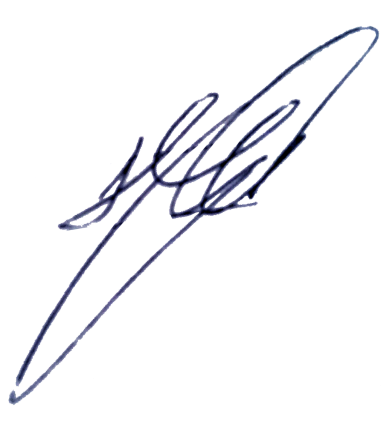 ВінницяВінницяВінницяВінницяВінницяВінниця252525252555513Павлов ЄвгенійВінницяВінницяВінницяВінницяВінницяВінниця3030303030666Головнийсуддя __________________________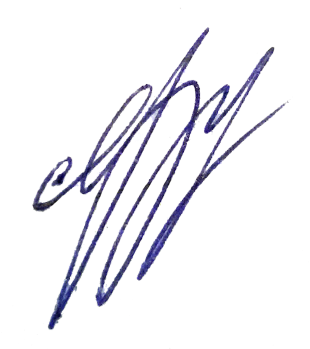 Ніколаєць О.А.Ніколаєць О.А.Ніколаєць О.А.Ніколаєць О.А.Ніколаєць О.А.Ніколаєць О.А.Головнийсекретар_______________Янчук О.В.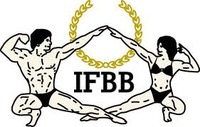 Янчук О.В.Янчук О.В.Янчук О.В.Янчук О.В.Янчук О.В.Категорія БОДІБІЛДИНГ Категорія БОДІБІЛДИНГ понад понад №№Прізвище, Ім'яПрізвище, Ім'яМістоМістоСума балівСума балівСума балівСума балівМісце№№Прізвище, Ім'яПрізвище, Ім'яМістоМістоСума балівСума балівСума балівСума балівМісце№№Прізвище, Ім'яПрізвище, Ім'яМістоМістоСума балівСума балівСума балівСума балівМісце5656Мабедо АдольфМабедо АдольфВінницяВінниця555513535БурденюкСергійБурденюкСергійКам"янець-ПодільськийКам"янець-Подільський1010101021919Федоренко В"ячеславФедоренко В"ячеславВінницяВінниця1515151531818Мельник СергійМельник СергійВінницяВінниця2020202045959ПорхунСергійПорхунСергійВінницяВінниця2626262652323Богдан МихайлоБогдан МихайлоЧернівціЧернівці292929296Головнийсуддя____________________Головнийсуддя____________________Ніколаєць О.А.Ніколаєць О.А.Головнийсекретар______________________Головнийсекретар______________________Категорія БОДІБІЛДИНГ Юніори№Прізвище, Ім'яКлубСума балівМісце№Прізвище, Ім'яКлубСума балівМісце№Прізвище, Ім'яКлубСума балівМісце35БурденюкСергійКам"янець-Подільський5123Богдан МихайлоЧернівці12213Павлов Євгеній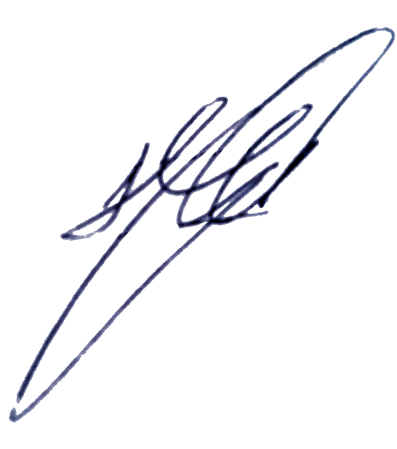 Вінниця13329СтоянДмитроСтара Синява204Головнийсуддя __________________________Ніколаєць О.А.Головнийсекретар______________________Янчук О.В.КатегоріяМенсФізікфінал№Прізвище, Ім'яМістоСума балівМісце№Прізвище, Ім'яМістоСума балівМісце№Прізвище, Ім'яМістоСума балівМісце58ЛєсковВолодимирВінниця6150Герасимчук БогданЛуцьк13222Маловажний АртемЧернівці15351Романюк ІгорКиїв16442Буза ДенисКиїв25515Ісмаіл АдельЧернівці346Головнийсуддя __________________________Ніколаєць О.А.Янчук О.В.Категорія ФІТНЕС БІКІНІдо 163 см.№Прізвище, Ім'яКлубСума балівМісце№Прізвище, Ім'яКлубСума балівМісце№Прізвище, Ім'яКлубСума балівМісце44МулякЛіліяКам"янець-Подільський513ПогайдакМар"янаІвано-Франківськ10231РогозінаЮліяВінниця15343Романюк НаталіяЧернівці20448СаяпінаДаринаХмильницький25557Єрмакова АннаКиїв306Головнийсуддя __________________________Ніколаєць О.А.Головнийсекретар______________________КатегоріяКатегоріяФІТНЕС БІКІНІпонад 163 см.№Прізвище, Ім'яКлубСума балівМісце№Прізвище, Ім'яКлубСума балівМісце№Прізвище, Ім'яКлубСума балівМісце60Мізерна ІринаВінниця8136Звершхановська ЯнінаКам"янець-Подільський9252Заріцька ОльгаЛьвів1532Семенюк ІваннаВінниця2341Козенкова УлянаЛьвів2456Мичковська НаталіяКиїв286Головнийсуддя __________________________Ніколаєць О.А.Головнийсекретар______________________ПРОТОКОЛ                                                                                                                         Відкритого Кубку Хмельницької області з бодібілдингу, менсфізік та фітнес бікіні
09 квітня 2016 р.ПРОТОКОЛ                                                                                                                         Відкритого Кубку Хмельницької області з бодібілдингу, менсфізік та фітнес бікіні
09 квітня 2016 р.CуддіCуддіCуддіCудді№Прізвище, ім'я1Делієв І.А. Київ2Панадій С.О. Вінниця3Горошко В.П. Луцьк4Ніколаєць О.А.Хмельницький5Хашалов Ф.М. Івано-Франківськ6Грицак А.З. Івано-Франківськ7Янчук І.О. Чернівці8Бексяк А.О.Хмельницький9Березовський С.Я Хмельницький